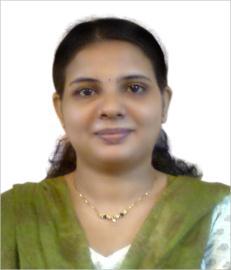 VIJILAVIJILA.369683@2freemail.com A qualified Chartered Accountant with Bachelor’s Degree in Commerce, Having more than Two years Post-qualification experience in banking sector in Bangalore, India.PROFESSIONAL EXPERIENCE:JANALAKSHMI FINANCIAL SERVICES PVT LTD, Bangalore (Sep 2008-Oct 2010) - Sr. ExecutiveFinance & AccountsManagement Information systemsPreparation of financial and non-financial information statement for the managementStatement consisting of B/L, Cash flow and branch wise informationNon-financial information including geographical data presentation , details of repeat loans , new customers etcBudget preparation and analysisTraining colleagues and new recruits about MISBook keeping and other compliancesReview reconciliation and remittances of TDS , PF , ESI , PT and STFiling statutory returns : NBFC returns , service tax and TDSBank reconciliation , Managing fund flow , arranging funds for local branchesReview and reconciliation of Advances and GL’sManaging FARReview and preparation of Financial statementERP Implementation and migrationMigration from Excel to FINO- ERPReconciliation of Advances, Receivables, Interest , Disbursement and recoveriesPost migration : Cash management , monthly reconciliations, PAR analysis and Ageing analysisV.K.M.MADHAVAN &CO-Chartered Accountants, Calicut, Kerala.(Aug 2006-Aug 2008) SeniorAudit AssistantGuided clients to save taxes within the limits of rulesPrepared books of Accounts, e –filing income tax returns for salaried and proprietor individualsVisited Income tax department to represent clientsDid regular process audits and give suggestions for improvementsUnderstanding clients requirements and making strategies for effective customer conversionNegotiate with corporate houses to close the dealsCompleted various types of Audits within the time frameDid various Internal and statutory audits of many big and midsized companiesEnsured that financial statements are in compliance with professional accounting standardsARTICLESHIP TRAINING : M/s Nathan & Co, Calicut and M/s Rajan FCA, KalpettaHere, I gained deep insight in the system of Accounting and checking coupled with the internal control procedures that was followed by the clientPRACTICAL TRAINING:  Attended General Management and Communication Skills Course atErnakulam Branch of ICAI.EDUCATIONAL QUALIFICATION:CA Final	2007	Institute of Chartered Accountants of IndiaCOMPUTER PROFICIENCY:Operating systems-Windows 2000, XP, 98Office Package-Microsoft Excel, Word, Power point, OutlookAccounting Package-Tally ERP Version 9LANGUAGES KNOWN: English, Malayalam and HindiPERSONAL DETAILS:Date of Birth	3rd April 1980Sex	FemaleReligion	HinduMarital Status	MarriedNationality	IndianVisa Status	Husbands VISA